LANGKAH-LANGKAH PENELUSURAN MANDIRI    REPOSITORI UPT PERPUSTAKAANUNIVERSITAS JENDERAL SOEDIRMANLANGKAH-LANGKAH PENELUSURAN DI REPOSITORI UPT PERPUSTAKAANUNIVERSITAS JENDERAL SOEDIRMANKETIK ALAMAT WEBSITES 	repository.unsoed.ac.id pada penelusuran di  GooglePILIH BROWSED BY DIVISION 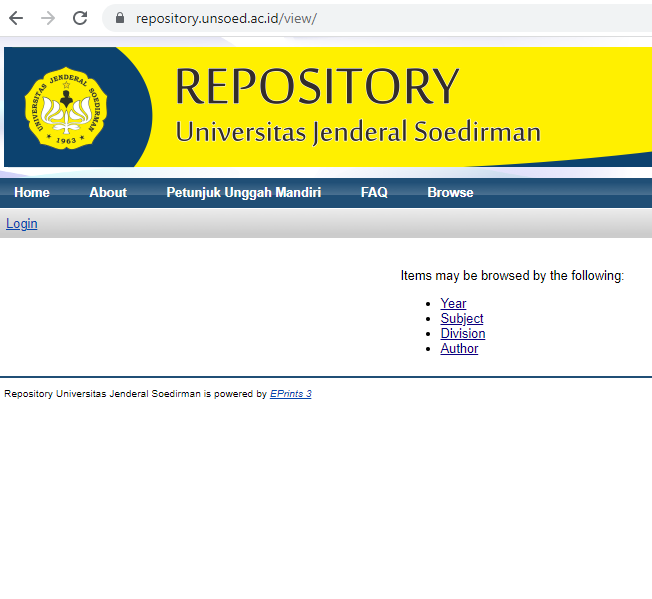   PILIH FAKULTAS KEDOKTERAN : S1 PENDIDIKAN DOKTER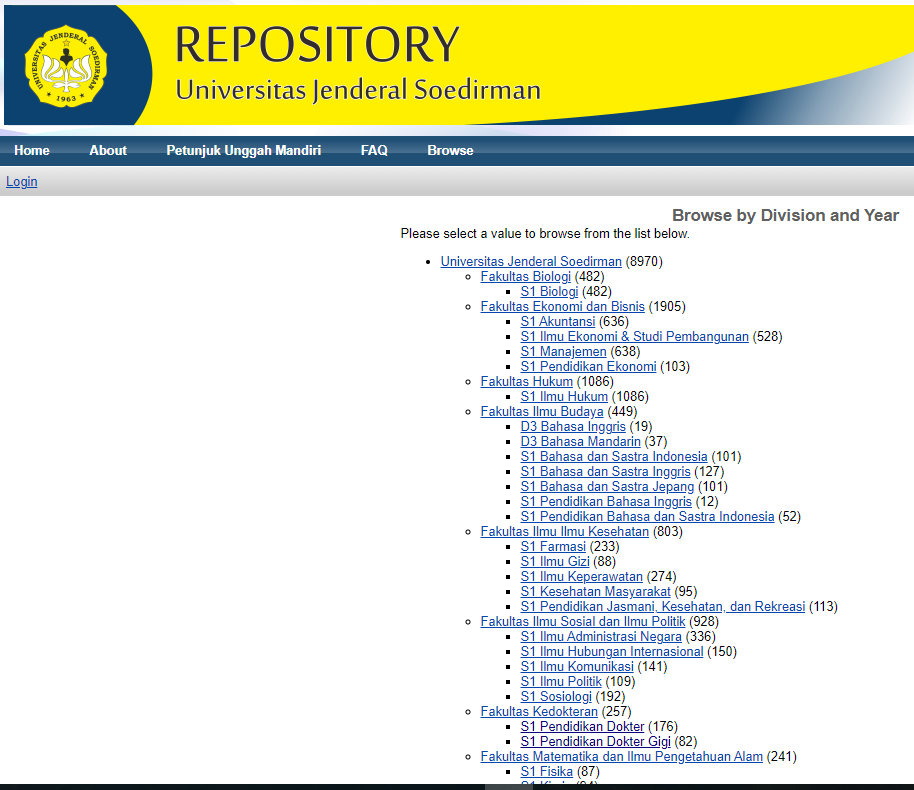  CONTOH PENELUSURAN SKRIPSI TAHUN 2021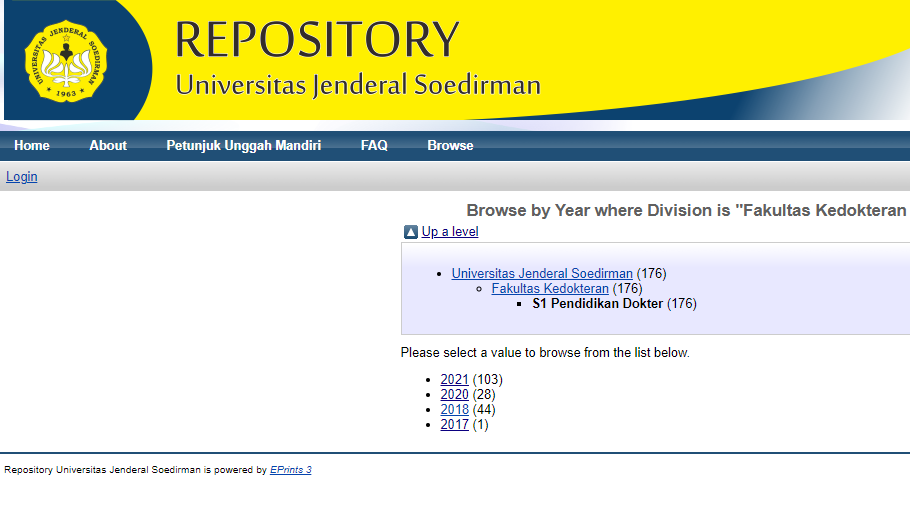 PILIH JUDUL YANG DIKEHENDAKI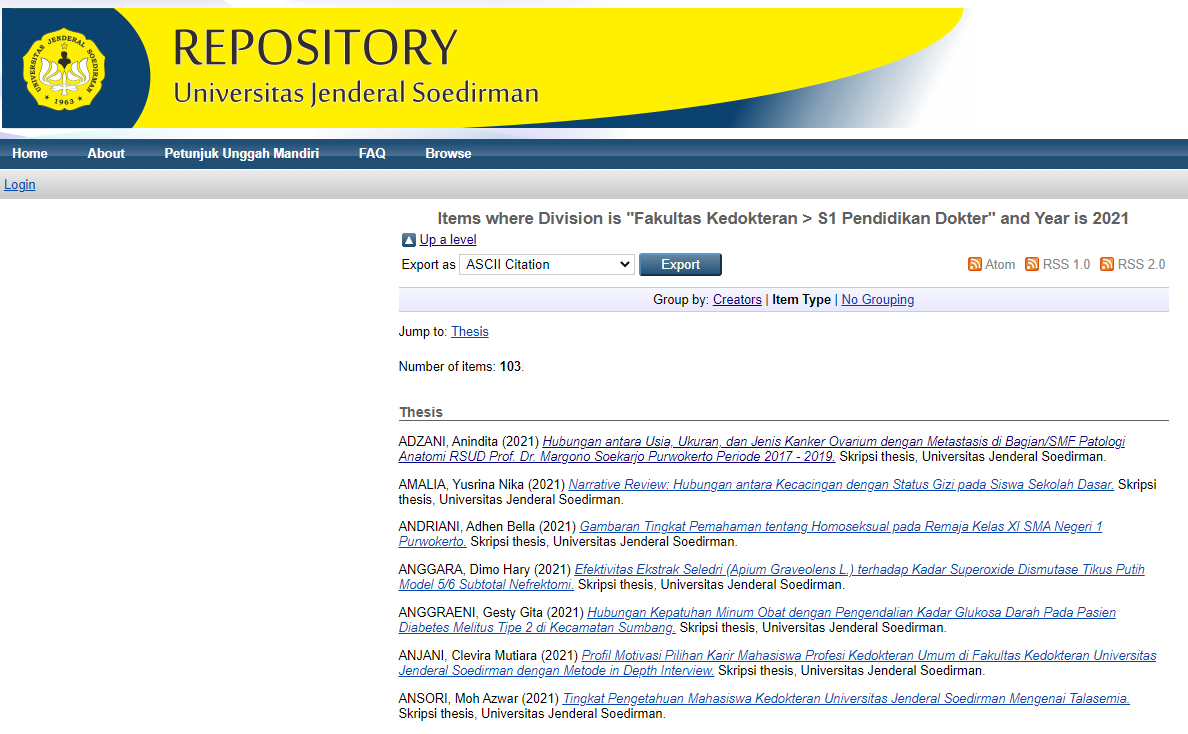 HASIL PENELUSURAN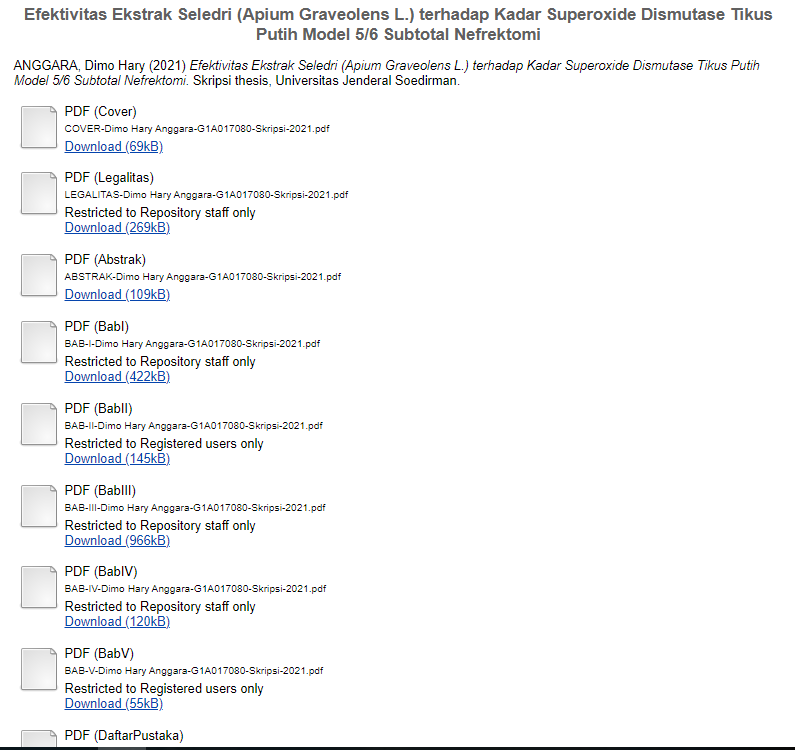 BAGIAN ABSTRAK TERSEDIA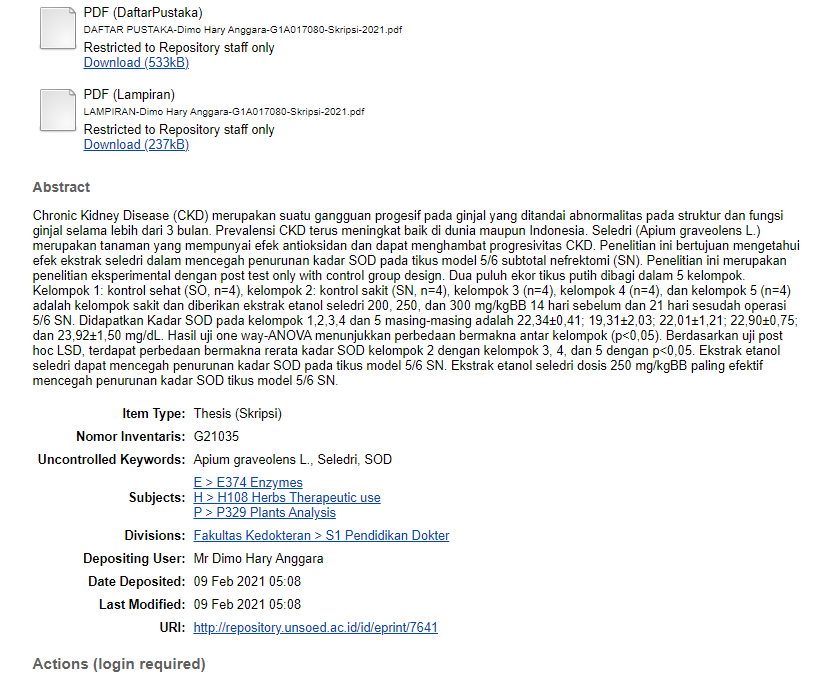 